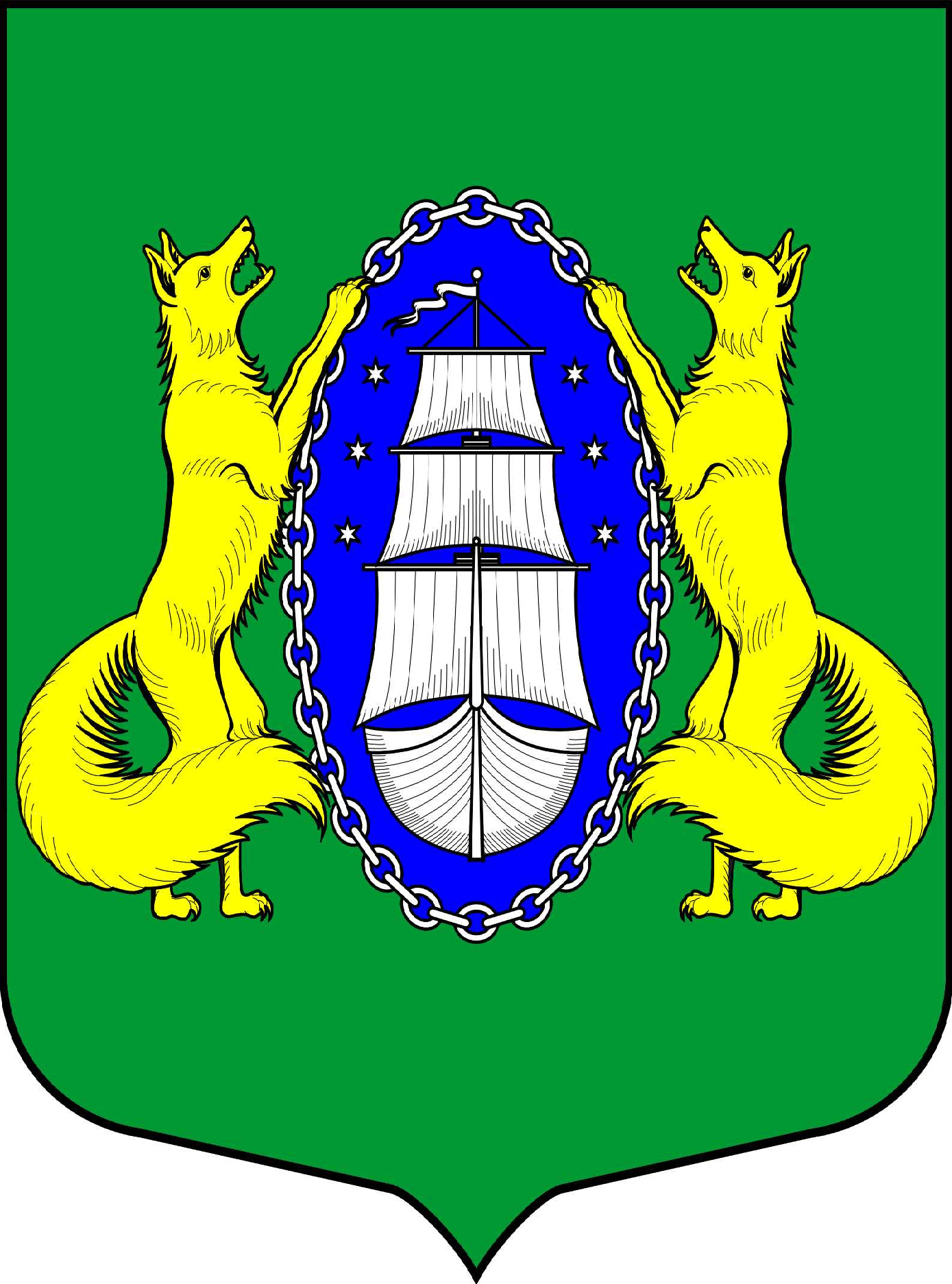 ВНУТРИГОРОДСКОЕ МУНИЦИПАЛЬНОЕ ОБРАЗОВАНИЕ САНКТ-ПЕТЕРБУРГА ПОСЕЛОК ЛИСИЙ НОСПРОЕКТ_________________________________________________________________________________________Санкт-Петербург             			                               20 июля  2021                                                                                                                                       18:30Повестка:О рассмотрении вопроса по присвоении почётного звания                                                                                                          «Почётный житель муниципального образования посёлок Лисий Нос».Об одобрении заключения соглашения между муниципальным советом и местной администрацией муниципального образования поселок Лисий Нос о временной передаче осуществления полномочий по осуществлению закупок для муниципальных нуждОб одобрении заключения соглашения между муниципальным советом и местной администрацией муниципального образования поселок Лисий Нос о временной передаче осуществления полномочий по осуществлению закупок для муниципальных нуждО рассмотрении вопроса о соответствии нормам выхлопных систем угольных котельных на территории поселка Лисий Нос. (Докладчик И.В.Иванченко)О рассмотрении вопроса способов борьбы с борщевиком.       (Докладчик И.В.Иванченко)О рассмотрении вопроса возможности реализации проекта "Малая дорога жизни"(Докладчик И.В.Иванченко)О назначении даты очередного заседания  Муниципального Совета Муниципального образования п.Лисий Нос.Разное.  Глава МО пос. Лисий Нос                                                           В.М.Грудников 